Copyright Friendly ImagesPictures, clip art, photographs that may be downloaded and used in assignments, web pages & moreClassroom ClipArt – clipart CLKER – clipart (must pre-register… free)Pics4Learning –  photographs Public Domain Images – photographs from online collections (Shutterfly, etc.)…Google Images – how to find copyright-clear images using Google[ Do search ] >  Search tools >  Labeled for reuse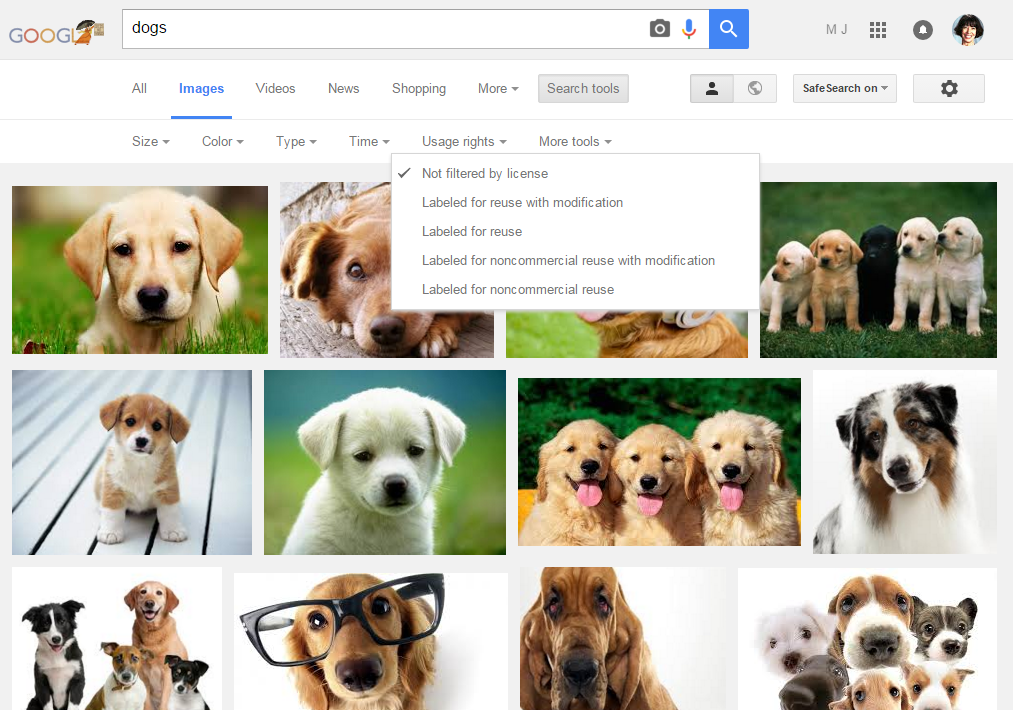 … Want to use an image but not sure of its copyright status?   Try the link below for a step-by-step review Digital Image Rights computator  [ http://dirc.vraweb.org/page_1.html ]With thanks to Rachel Smith, Pattengill LMSpecialistClipArtGoogle ImagesPhotographsQuestions 4 ImageClipArtGoogle ImagesPhotographsQuestions 4 Image